School Closure Daily Planning- Garnet  ClassDATEReadingWritingMathematicsTopicTuesday26.1.21Ask questions to understand the text. Pandora’s BoxRead the text again and highlight unknown words what could they mean? Discuss: what the text is about? Why do you like/dislike the text?Hot seatingCan you take on the role of Pandora or Zeus –is there someone near you who could ask you questions such  Why you have acted in the way that you haveWhat you would do differently next timeHow you could have helped in the story.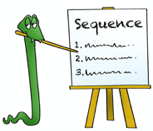 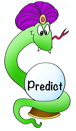   All about Greek gods and goddesses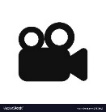 Watch the PowerPoint and find out about some of the Greek gods and goddesses.Please research 3-4 of the  Greek gods and goddesses –remember you can use the PowerPoint too for information.You can record your information on the sheet or ceate your own fact file.Find additional information at:           Key mathematical vocabulary 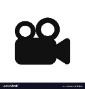 1.Watch the video recapping on key vocabulary and practising stem sentences.White Rose2.True or false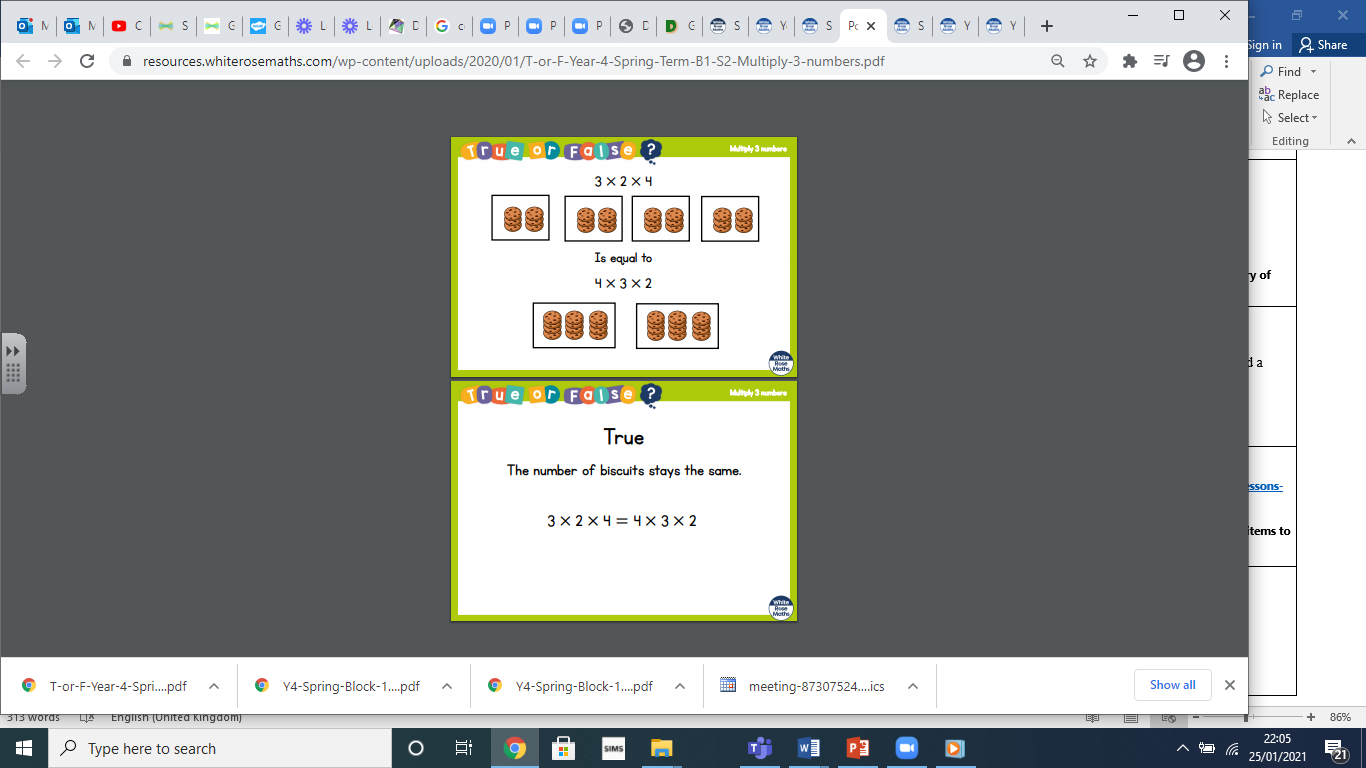 3Multiply three numbersPlease Watch the video and complete the work sheets.ExtensionReasoning and problem solving question.Cricket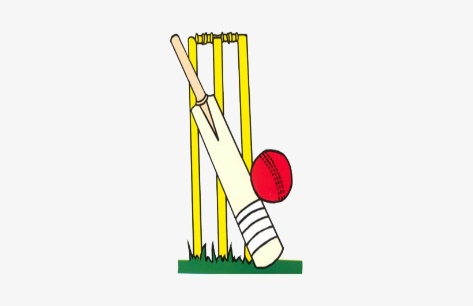 Chance to shine second cricket lessonPlease follow the link to:And/orCreative activityImagine you have the opportunity to create your very own god or goddess. Can you think of powers they might have, what they may be the god/goddess of, an animal they might have or a means of transport. Can you draw your Greek god/goddess and label your design showing their strengths and powers?https://www.literacyshed.com/story-starters.htmlOnline dictionary -https://kids.wordsmyth.net/we/Maths ideas:
Pixl –practise tables using the AppNrich -https://nrich.maths.org/primaryWorksheets to practise tables: http://www.snappymaths.com/Keeping active:Cosmic kids yoga –mainly on Youtube check with an adultGoNoodle -https://app.gonoodle.com/The Woodland trust - https://www.woodlandtrust.org.uk/support-us/act/your-school/resources/Joe Wicks daily work outCBBC: has lots of programmes from ‘Horrible Histories’ to ‘Operation Ouch’